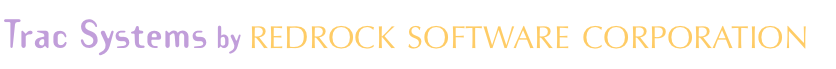 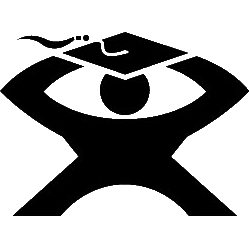 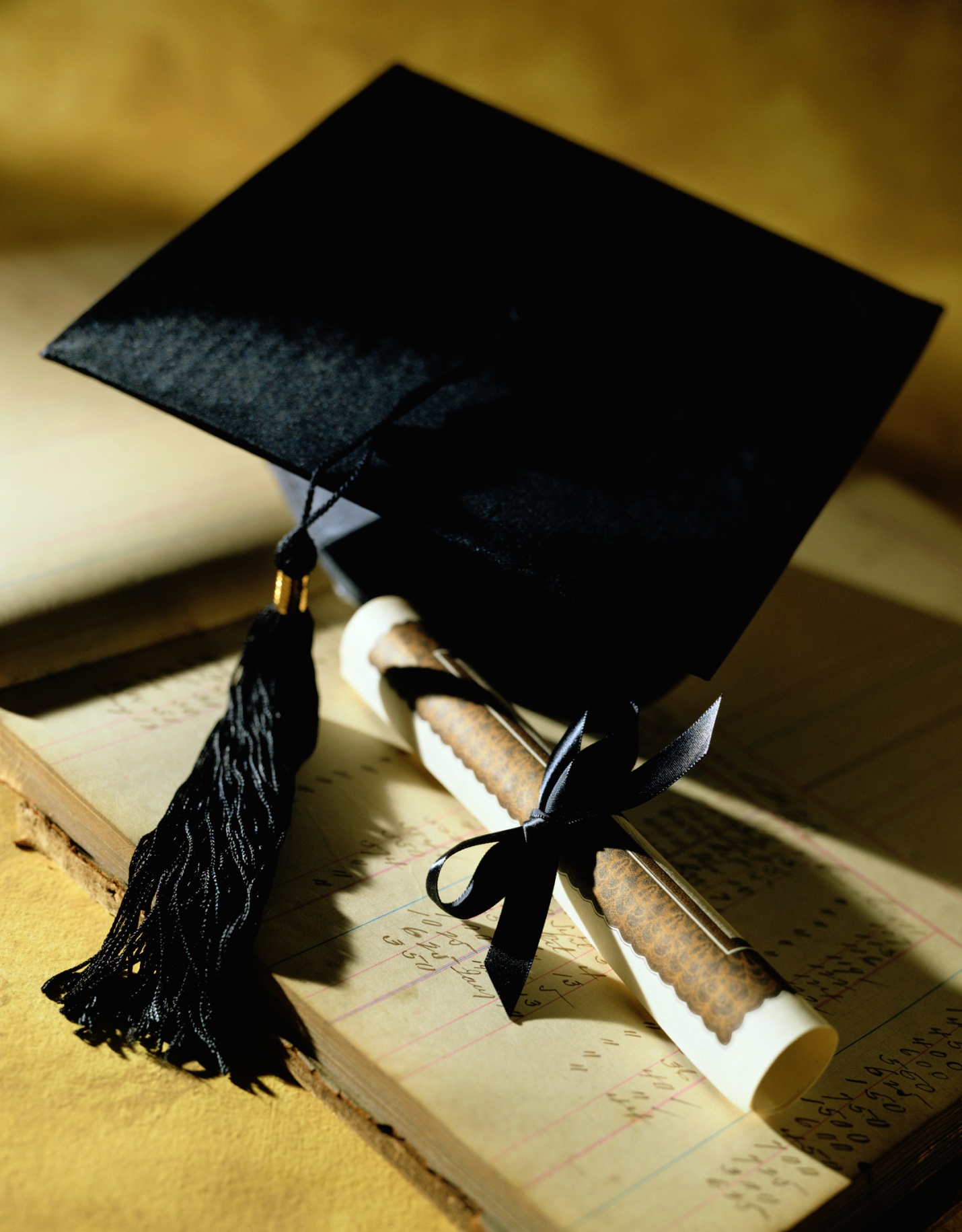 Trac as a Library (Resources)Permissions for Resources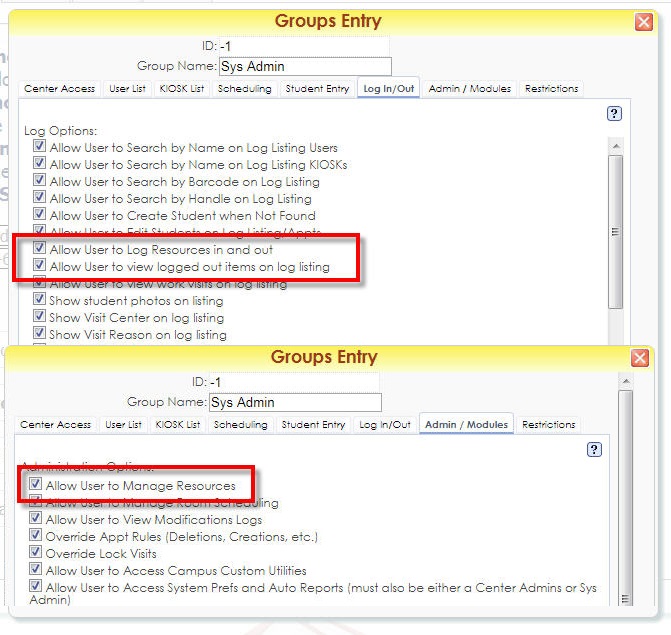 